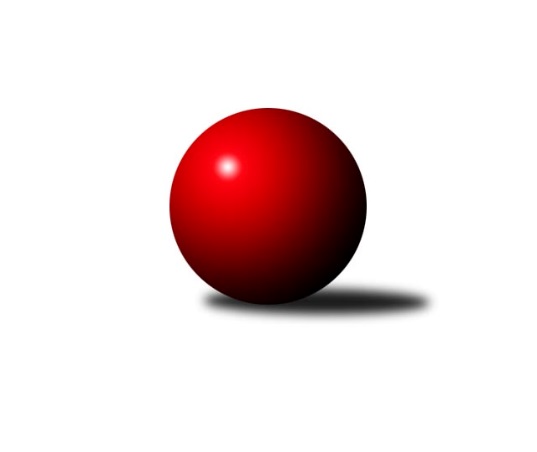 Č.2Ročník 2017/2018	15.5.2024 3. KLM D 2017/2018Statistika 2. kolaTabulka družstev:		družstvo	záp	výh	rem	proh	skore	sety	průměr	body	plné	dorážka	chyby	1.	TJ Sl. Kamenice nad Lipou	2	2	0	0	14.0 : 2.0 	(30.0 : 18.0)	3312	4	2220	1093	27	2.	TJ Sokol Šanov	2	2	0	0	12.0 : 4.0 	(29.5 : 18.5)	3228	4	2188	1040	36	3.	KK Slavoj Žirovnice	2	1	0	1	10.0 : 6.0 	(31.0 : 17.0)	3258	2	2181	1077	28.5	4.	SK Podlužan Prušánky	2	1	0	1	9.0 : 7.0 	(24.0 : 24.0)	3266	2	2215	1051	25	5.	SK Baník Ratiškovice	2	1	0	1	8.0 : 8.0 	(26.5 : 21.5)	3242	2	2148	1094	33.5	6.	TJ BOPO Třebíč	2	1	0	1	8.0 : 8.0 	(19.5 : 28.5)	3232	2	2210	1023	33	7.	TJ Sokol Mistřín	2	1	0	1	7.0 : 9.0 	(26.0 : 22.0)	3231	2	2171	1061	30.5	8.	TJ Sokol Husovice C	2	1	0	1	7.0 : 9.0 	(22.5 : 25.5)	3264	2	2220	1044	35.5	9.	TJ Centropen Dačice B	2	1	0	1	7.0 : 9.0 	(22.0 : 26.0)	3275	2	2191	1085	28.5	10.	TJ Sokol Slavonice A	2	1	0	1	6.0 : 10.0 	(22.0 : 26.0)	3138	2	2144	994	33	11.	TJ Lokomotiva České Budějovice	2	0	0	2	6.0 : 10.0 	(20.5 : 27.5)	3163	0	2123	1040	26	12.	KK Slovan Rosice B	2	0	0	2	2.0 : 14.0 	(14.5 : 33.5)	3157	0	2147	1011	41.5Tabulka doma:		družstvo	záp	výh	rem	proh	skore	sety	průměr	body	maximum	minimum	1.	KK Slavoj Žirovnice	1	1	0	0	7.0 : 1.0 	(17.5 : 6.5)	3281	2	3281	3281	2.	TJ Sokol Šanov	1	1	0	0	7.0 : 1.0 	(16.0 : 8.0)	3266	2	3266	3266	3.	TJ Sl. Kamenice nad Lipou	1	1	0	0	7.0 : 1.0 	(14.0 : 10.0)	3250	2	3250	3250	4.	SK Baník Ratiškovice	1	1	0	0	6.0 : 2.0 	(16.5 : 7.5)	3250	2	3250	3250	5.	SK Podlužan Prušánky	1	1	0	0	6.0 : 2.0 	(14.0 : 10.0)	3356	2	3356	3356	6.	TJ BOPO Třebíč	1	1	0	0	6.0 : 2.0 	(12.0 : 12.0)	3325	2	3325	3325	7.	TJ Centropen Dačice B	1	1	0	0	6.0 : 2.0 	(12.0 : 12.0)	3313	2	3313	3313	8.	TJ Sokol Mistřín	1	1	0	0	5.0 : 3.0 	(14.0 : 10.0)	3210	2	3210	3210	9.	TJ Sokol Slavonice A	1	1	0	0	5.0 : 3.0 	(14.0 : 10.0)	3200	2	3200	3200	10.	TJ Sokol Husovice C	1	1	0	0	5.0 : 3.0 	(10.5 : 13.5)	3248	2	3248	3248	11.	TJ Lokomotiva České Budějovice	1	0	0	1	3.0 : 5.0 	(10.5 : 13.5)	3171	0	3171	3171	12.	KK Slovan Rosice B	1	0	0	1	1.0 : 7.0 	(8.0 : 16.0)	3237	0	3237	3237Tabulka venku:		družstvo	záp	výh	rem	proh	skore	sety	průměr	body	maximum	minimum	1.	TJ Sl. Kamenice nad Lipou	1	1	0	0	7.0 : 1.0 	(16.0 : 8.0)	3374	2	3374	3374	2.	TJ Sokol Šanov	1	1	0	0	5.0 : 3.0 	(13.5 : 10.5)	3190	2	3190	3190	3.	KK Slavoj Žirovnice	1	0	0	1	3.0 : 5.0 	(13.5 : 10.5)	3234	0	3234	3234	4.	SK Podlužan Prušánky	1	0	0	1	3.0 : 5.0 	(10.0 : 14.0)	3176	0	3176	3176	5.	TJ Lokomotiva České Budějovice	1	0	0	1	3.0 : 5.0 	(10.0 : 14.0)	3154	0	3154	3154	6.	TJ Sokol Husovice C	1	0	0	1	2.0 : 6.0 	(12.0 : 12.0)	3280	0	3280	3280	7.	TJ Sokol Mistřín	1	0	0	1	2.0 : 6.0 	(12.0 : 12.0)	3252	0	3252	3252	8.	SK Baník Ratiškovice	1	0	0	1	2.0 : 6.0 	(10.0 : 14.0)	3234	0	3234	3234	9.	TJ BOPO Třebíč	1	0	0	1	2.0 : 6.0 	(7.5 : 16.5)	3139	0	3139	3139	10.	TJ Centropen Dačice B	1	0	0	1	1.0 : 7.0 	(10.0 : 14.0)	3237	0	3237	3237	11.	TJ Sokol Slavonice A	1	0	0	1	1.0 : 7.0 	(8.0 : 16.0)	3075	0	3075	3075	12.	KK Slovan Rosice B	1	0	0	1	1.0 : 7.0 	(6.5 : 17.5)	3077	0	3077	3077Tabulka podzimní části:		družstvo	záp	výh	rem	proh	skore	sety	průměr	body	doma	venku	1.	TJ Sl. Kamenice nad Lipou	2	2	0	0	14.0 : 2.0 	(30.0 : 18.0)	3312	4 	1 	0 	0 	1 	0 	0	2.	TJ Sokol Šanov	2	2	0	0	12.0 : 4.0 	(29.5 : 18.5)	3228	4 	1 	0 	0 	1 	0 	0	3.	KK Slavoj Žirovnice	2	1	0	1	10.0 : 6.0 	(31.0 : 17.0)	3258	2 	1 	0 	0 	0 	0 	1	4.	SK Podlužan Prušánky	2	1	0	1	9.0 : 7.0 	(24.0 : 24.0)	3266	2 	1 	0 	0 	0 	0 	1	5.	SK Baník Ratiškovice	2	1	0	1	8.0 : 8.0 	(26.5 : 21.5)	3242	2 	1 	0 	0 	0 	0 	1	6.	TJ BOPO Třebíč	2	1	0	1	8.0 : 8.0 	(19.5 : 28.5)	3232	2 	1 	0 	0 	0 	0 	1	7.	TJ Sokol Mistřín	2	1	0	1	7.0 : 9.0 	(26.0 : 22.0)	3231	2 	1 	0 	0 	0 	0 	1	8.	TJ Sokol Husovice C	2	1	0	1	7.0 : 9.0 	(22.5 : 25.5)	3264	2 	1 	0 	0 	0 	0 	1	9.	TJ Centropen Dačice B	2	1	0	1	7.0 : 9.0 	(22.0 : 26.0)	3275	2 	1 	0 	0 	0 	0 	1	10.	TJ Sokol Slavonice A	2	1	0	1	6.0 : 10.0 	(22.0 : 26.0)	3138	2 	1 	0 	0 	0 	0 	1	11.	TJ Lokomotiva České Budějovice	2	0	0	2	6.0 : 10.0 	(20.5 : 27.5)	3163	0 	0 	0 	1 	0 	0 	1	12.	KK Slovan Rosice B	2	0	0	2	2.0 : 14.0 	(14.5 : 33.5)	3157	0 	0 	0 	1 	0 	0 	1Tabulka jarní části:		družstvo	záp	výh	rem	proh	skore	sety	průměr	body	doma	venku	1.	TJ Sl. Kamenice nad Lipou	0	0	0	0	0.0 : 0.0 	(0.0 : 0.0)	0	0 	0 	0 	0 	0 	0 	0 	2.	KK Slovan Rosice B	0	0	0	0	0.0 : 0.0 	(0.0 : 0.0)	0	0 	0 	0 	0 	0 	0 	0 	3.	TJ Centropen Dačice B	0	0	0	0	0.0 : 0.0 	(0.0 : 0.0)	0	0 	0 	0 	0 	0 	0 	0 	4.	TJ Sokol Šanov	0	0	0	0	0.0 : 0.0 	(0.0 : 0.0)	0	0 	0 	0 	0 	0 	0 	0 	5.	TJ Sokol Slavonice A	0	0	0	0	0.0 : 0.0 	(0.0 : 0.0)	0	0 	0 	0 	0 	0 	0 	0 	6.	KK Slavoj Žirovnice	0	0	0	0	0.0 : 0.0 	(0.0 : 0.0)	0	0 	0 	0 	0 	0 	0 	0 	7.	SK Podlužan Prušánky	0	0	0	0	0.0 : 0.0 	(0.0 : 0.0)	0	0 	0 	0 	0 	0 	0 	0 	8.	TJ BOPO Třebíč	0	0	0	0	0.0 : 0.0 	(0.0 : 0.0)	0	0 	0 	0 	0 	0 	0 	0 	9.	TJ Lokomotiva České Budějovice	0	0	0	0	0.0 : 0.0 	(0.0 : 0.0)	0	0 	0 	0 	0 	0 	0 	0 	10.	TJ Sokol Husovice C	0	0	0	0	0.0 : 0.0 	(0.0 : 0.0)	0	0 	0 	0 	0 	0 	0 	0 	11.	TJ Sokol Mistřín	0	0	0	0	0.0 : 0.0 	(0.0 : 0.0)	0	0 	0 	0 	0 	0 	0 	0 	12.	SK Baník Ratiškovice	0	0	0	0	0.0 : 0.0 	(0.0 : 0.0)	0	0 	0 	0 	0 	0 	0 	0 Zisk bodů pro družstvo:		jméno hráče	družstvo	body	zápasy	v %	dílčí body	sety	v %	1.	Michal Tušl 	SK Baník Ratiškovice 	2	/	2	(100%)	8	/	8	(100%)	2.	Petr Mika 	TJ Sokol Šanov  	2	/	2	(100%)	8	/	8	(100%)	3.	Libor Kočovský 	KK Slavoj Žirovnice  	2	/	2	(100%)	6.5	/	8	(81%)	4.	Lukáš Hlavinka 	SK Podlužan Prušánky  	2	/	2	(100%)	6	/	8	(75%)	5.	Jakub Ouhel 	TJ Sl. Kamenice nad Lipou 	2	/	2	(100%)	6	/	8	(75%)	6.	Jakub Kožich 	KK Slavoj Žirovnice  	2	/	2	(100%)	6	/	8	(75%)	7.	Dominik Fojtík 	SK Podlužan Prušánky  	2	/	2	(100%)	6	/	8	(75%)	8.	David Dúška 	TJ Sl. Kamenice nad Lipou 	2	/	2	(100%)	6	/	8	(75%)	9.	Bohumil Drápela 	TJ BOPO Třebíč 	2	/	2	(100%)	6	/	8	(75%)	10.	Lukáš Křížek 	TJ Centropen Dačice B 	2	/	2	(100%)	6	/	8	(75%)	11.	Miroslav Čekal 	KK Slavoj Žirovnice  	2	/	2	(100%)	5.5	/	8	(69%)	12.	František Jakoubek 	TJ BOPO Třebíč 	2	/	2	(100%)	5.5	/	8	(69%)	13.	Aleš Procházka 	TJ Sokol Šanov  	2	/	2	(100%)	5	/	8	(63%)	14.	Lukáš Dúška 	TJ Sl. Kamenice nad Lipou 	2	/	2	(100%)	5	/	8	(63%)	15.	Marek Rozsíval 	TJ Sokol Husovice C 	2	/	2	(100%)	5	/	8	(63%)	16.	Vojtěch Novák 	SK Podlužan Prušánky  	2	/	2	(100%)	5	/	8	(63%)	17.	Karel Dúška 	TJ Sl. Kamenice nad Lipou 	2	/	2	(100%)	5	/	8	(63%)	18.	Pavel Černý 	TJ Lokomotiva České Budějovice  	2	/	2	(100%)	4.5	/	8	(56%)	19.	Martin Voltr 	TJ Lokomotiva České Budějovice  	2	/	2	(100%)	4	/	8	(50%)	20.	Petr Bakaj 	TJ Sokol Šanov  	1	/	1	(100%)	4	/	4	(100%)	21.	Martin Fiala 	TJ Sokol Mistřín  	1	/	1	(100%)	3	/	4	(75%)	22.	Zbyněk Bábíček 	TJ Sokol Mistřín  	1	/	1	(100%)	3	/	4	(75%)	23.	Jiří Matoušek 	TJ Sokol Slavonice A 	1	/	1	(100%)	3	/	4	(75%)	24.	Milan Volf 	TJ Sokol Šanov  	1	/	1	(100%)	3	/	4	(75%)	25.	Miroslav Bartoška 	TJ Sokol Slavonice A 	1	/	1	(100%)	2	/	4	(50%)	26.	Tomáš Válka 	TJ Sokol Husovice C 	1	/	1	(100%)	2	/	4	(50%)	27.	František Kožich 	KK Slavoj Žirovnice  	1	/	1	(100%)	2	/	4	(50%)	28.	Vlastimil Musel 	TJ Centropen Dačice B 	1	/	1	(100%)	2	/	4	(50%)	29.	Stanislav Žáček 	KK Slovan Rosice B 	1	/	1	(100%)	2	/	4	(50%)	30.	Michal Stieranka 	TJ Sokol Šanov  	1	/	1	(100%)	2	/	4	(50%)	31.	Pavel Ježek 	TJ Sl. Kamenice nad Lipou 	1	/	1	(100%)	2	/	4	(50%)	32.	David Švéda 	KK Slavoj Žirovnice  	1	/	2	(50%)	6	/	8	(75%)	33.	Jiří Svoboda 	TJ Sokol Slavonice A 	1	/	2	(50%)	6	/	8	(75%)	34.	Tomáš Červenka 	TJ Sokol Šanov  	1	/	2	(50%)	5	/	8	(63%)	35.	Viktor Výleta 	SK Baník Ratiškovice 	1	/	2	(50%)	5	/	8	(63%)	36.	Zbyněk Cízler 	TJ Sokol Mistřín  	1	/	2	(50%)	5	/	8	(63%)	37.	Pavel Holomek 	SK Baník Ratiškovice 	1	/	2	(50%)	5	/	8	(63%)	38.	Karel Kunc 	TJ Centropen Dačice B 	1	/	2	(50%)	5	/	8	(63%)	39.	Aleš Zálešák 	SK Baník Ratiškovice 	1	/	2	(50%)	4.5	/	8	(56%)	40.	Zdeněk Kamiš 	TJ Lokomotiva České Budějovice  	1	/	2	(50%)	4	/	8	(50%)	41.	Luděk Svozil 	TJ Sokol Mistřín  	1	/	2	(50%)	4	/	8	(50%)	42.	Jakub Cizler 	TJ Sokol Mistřín  	1	/	2	(50%)	4	/	8	(50%)	43.	Miroslav Ptáček 	KK Slovan Rosice B 	1	/	2	(50%)	4	/	8	(50%)	44.	Lukáš Chadim 	TJ Sokol Husovice C 	1	/	2	(50%)	4	/	8	(50%)	45.	Stanislav Dvořák 	TJ Centropen Dačice B 	1	/	2	(50%)	4	/	8	(50%)	46.	Martin Gabrhel 	TJ Sokol Husovice C 	1	/	2	(50%)	4	/	8	(50%)	47.	Petr Šindelář 	TJ Sl. Kamenice nad Lipou 	1	/	2	(50%)	4	/	8	(50%)	48.	Miroslav Mátl 	TJ BOPO Třebíč 	1	/	2	(50%)	3	/	8	(38%)	49.	Rudolf Borovský 	TJ Sokol Slavonice A 	1	/	2	(50%)	3	/	8	(38%)	50.	Zdeněk Zálešák 	SK Podlužan Prušánky  	1	/	2	(50%)	3	/	8	(38%)	51.	Tomáš Reban 	TJ Lokomotiva České Budějovice  	1	/	2	(50%)	3	/	8	(38%)	52.	Pavel Šplíchal st.	TJ BOPO Třebíč 	1	/	2	(50%)	3	/	8	(38%)	53.	Dominik Schüller 	SK Baník Ratiškovice 	1	/	2	(50%)	3	/	8	(38%)	54.	Jan Zálešák 	SK Podlužan Prušánky  	0	/	1	(0%)	2	/	4	(50%)	55.	Dalibor Dvorník 	TJ Sokol Husovice C 	0	/	1	(0%)	2	/	4	(50%)	56.	Milan Podhradský 	TJ Sl. Kamenice nad Lipou 	0	/	1	(0%)	2	/	4	(50%)	57.	Jiří Staník 	TJ Sokol Šanov  	0	/	1	(0%)	1.5	/	4	(38%)	58.	Michal Hrdlička 	KK Slovan Rosice B 	0	/	1	(0%)	1.5	/	4	(38%)	59.	Patrik Solař 	KK Slavoj Žirovnice  	0	/	1	(0%)	1	/	4	(25%)	60.	Karel Plaga 	KK Slovan Rosice B 	0	/	1	(0%)	1	/	4	(25%)	61.	ml. Šplíchal 	TJ BOPO Třebíč 	0	/	1	(0%)	1	/	4	(25%)	62.	Radek Blaha 	TJ Sokol Mistřín  	0	/	1	(0%)	1	/	4	(25%)	63.	Petr Trusina 	TJ Sokol Husovice C 	0	/	1	(0%)	1	/	4	(25%)	64.	Michal Klvaňa 	KK Slovan Rosice B 	0	/	1	(0%)	1	/	4	(25%)	65.	ml. Esterka 	SK Podlužan Prušánky  	0	/	1	(0%)	0	/	4	(0%)	66.	Filip Šupčík 	TJ BOPO Třebíč 	0	/	1	(0%)	0	/	4	(0%)	67.	Jan Grygar 	TJ BOPO Třebíč 	0	/	1	(0%)	0	/	4	(0%)	68.	Radim Pešl 	TJ Sokol Mistřín  	0	/	2	(0%)	4	/	8	(50%)	69.	Pavel Ryšavý 	KK Slavoj Žirovnice  	0	/	2	(0%)	4	/	8	(50%)	70.	Radim Meluzín 	TJ Sokol Husovice C 	0	/	2	(0%)	3.5	/	8	(44%)	71.	Pavel Blažek 	TJ Sokol Slavonice A 	0	/	2	(0%)	3	/	8	(38%)	72.	Milan Bělíček 	KK Slovan Rosice B 	0	/	2	(0%)	3	/	8	(38%)	73.	Jan Sýkora 	TJ Lokomotiva České Budějovice  	0	/	2	(0%)	3	/	8	(38%)	74.	Zdeněk Holub 	TJ Sokol Slavonice A 	0	/	2	(0%)	3	/	8	(38%)	75.	Jiří Reban 	TJ Lokomotiva České Budějovice  	0	/	2	(0%)	2	/	8	(25%)	76.	Jiří Malínek 	TJ Centropen Dačice B 	0	/	2	(0%)	2	/	8	(25%)	77.	Stanislav Zálešák 	SK Podlužan Prušánky  	0	/	2	(0%)	2	/	8	(25%)	78.	Petr Semorád 	TJ Centropen Dačice B 	0	/	2	(0%)	2	/	8	(25%)	79.	Václav Podéšť 	SK Baník Ratiškovice 	0	/	2	(0%)	1	/	8	(13%)	80.	Stanislav Červenka 	TJ Sokol Šanov  	0	/	2	(0%)	1	/	8	(13%)	81.	Petr Špatný 	KK Slovan Rosice B 	0	/	2	(0%)	1	/	8	(13%)Průměry na kuželnách:		kuželna	průměr	plné	dorážka	chyby	výkon na hráče	1.	KK Slovan Rosice, 1-4	3305	2227	1078	34.5	(550.9)	2.	TJ Třebíč, 1-4	3302	2236	1066	37.0	(550.4)	3.	TJ Lokomotiva Valtice, 1-4	3295	2230	1065	32.5	(549.2)	4.	TJ Centropen Dačice, 1-4	3282	2197	1085	33.5	(547.1)	5.	TJ Jiskra Nová Bystřice, 1-4	3243	2188	1055	26.0	(540.6)	6.	TJ Sokol Husovice, 1-4	3241	2193	1047	30.0	(540.2)	7.	Ratíškovice, 1-4	3194	2140	1054	30.0	(532.4)	8.	TJ Sokol Slavonice, 1-4	3188	2175	1013	27.0	(531.3)	9.	TJ Sokol Mistřín, 1-4	3182	2127	1055	26.5	(530.3)	10.	TJ Lokomotiva České Budějovice, 1-4	3180	2152	1028	32.0	(530.1)	11.	Žirovnice, 1-4	3179	2133	1046	31.0	(529.8)	12.	Šanov, 1-4	3170	2155	1015	38.0	(528.4)Nejlepší výkony na kuželnách:KK Slovan Rosice, 1-4TJ Sl. Kamenice nad Lipou	3374	2. kolo	Jakub Ouhel 	TJ Sl. Kamenice nad Lipou	598	2. koloKK Slovan Rosice B	3237	2. kolo	Karel Dúška 	TJ Sl. Kamenice nad Lipou	594	2. kolo		. kolo	Lukáš Dúška 	TJ Sl. Kamenice nad Lipou	565	2. kolo		. kolo	Miroslav Ptáček 	KK Slovan Rosice B	560	2. kolo		. kolo	Milan Bělíček 	KK Slovan Rosice B	557	2. kolo		. kolo	Petr Šindelář 	TJ Sl. Kamenice nad Lipou	551	2. kolo		. kolo	David Dúška 	TJ Sl. Kamenice nad Lipou	540	2. kolo		. kolo	Karel Plaga 	KK Slovan Rosice B	536	2. kolo		. kolo	Petr Špatný 	KK Slovan Rosice B	529	2. kolo		. kolo	Michal Klvaňa 	KK Slovan Rosice B	528	2. koloTJ Třebíč, 1-4TJ BOPO Třebíč	3325	1. kolo	Marek Rozsíval 	TJ Sokol Husovice C	592	1. koloTJ Sokol Husovice C	3280	1. kolo	Bohumil Drápela 	TJ BOPO Třebíč	590	1. kolo		. kolo	ml. Šplíchal 	TJ BOPO Třebíč	564	1. kolo		. kolo	Pavel Šplíchal st.	TJ BOPO Třebíč	557	1. kolo		. kolo	Miroslav Mátl 	TJ BOPO Třebíč	552	1. kolo		. kolo	František Jakoubek 	TJ BOPO Třebíč	549	1. kolo		. kolo	Martin Gabrhel 	TJ Sokol Husovice C	548	1. kolo		. kolo	Radim Meluzín 	TJ Sokol Husovice C	546	1. kolo		. kolo	Lukáš Chadim 	TJ Sokol Husovice C	541	1. kolo		. kolo	Dalibor Dvorník 	TJ Sokol Husovice C	541	1. koloTJ Lokomotiva Valtice, 1-4SK Podlužan Prušánky 	3356	1. kolo	Michal Tušl 	SK Baník Ratiškovice	602	1. koloSK Baník Ratiškovice	3234	1. kolo	Zdeněk Zálešák 	SK Podlužan Prušánky 	596	1. kolo		. kolo	Dominik Fojtík 	SK Podlužan Prušánky 	585	1. kolo		. kolo	Vojtěch Novák 	SK Podlužan Prušánky 	563	1. kolo		. kolo	Lukáš Hlavinka 	SK Podlužan Prušánky 	557	1. kolo		. kolo	Viktor Výleta 	SK Baník Ratiškovice	545	1. kolo		. kolo	ml. Esterka 	SK Podlužan Prušánky 	539	1. kolo		. kolo	Pavel Holomek 	SK Baník Ratiškovice	537	1. kolo		. kolo	Aleš Zálešák 	SK Baník Ratiškovice	535	1. kolo		. kolo	Dominik Schüller 	SK Baník Ratiškovice	518	1. koloTJ Centropen Dačice, 1-4TJ Centropen Dačice B	3313	2. kolo	Lukáš Křížek 	TJ Centropen Dačice B	587	2. koloTJ Sokol Mistřín 	3252	2. kolo	Vlastimil Musel 	TJ Centropen Dačice B	566	2. kolo		. kolo	Martin Fiala 	TJ Sokol Mistřín 	562	2. kolo		. kolo	Stanislav Dvořák 	TJ Centropen Dačice B	551	2. kolo		. kolo	Radim Pešl 	TJ Sokol Mistřín 	549	2. kolo		. kolo	Jakub Cizler 	TJ Sokol Mistřín 	545	2. kolo		. kolo	Karel Kunc 	TJ Centropen Dačice B	544	2. kolo		. kolo	Jiří Malínek 	TJ Centropen Dačice B	540	2. kolo		. kolo	Radek Blaha 	TJ Sokol Mistřín 	540	2. kolo		. kolo	Luděk Svozil 	TJ Sokol Mistřín 	532	2. koloTJ Jiskra Nová Bystřice, 1-4TJ Sl. Kamenice nad Lipou	3250	1. kolo	Karel Dúška 	TJ Sl. Kamenice nad Lipou	580	1. koloTJ Centropen Dačice B	3237	1. kolo	Lukáš Křížek 	TJ Centropen Dačice B	567	1. kolo		. kolo	Jakub Ouhel 	TJ Sl. Kamenice nad Lipou	565	1. kolo		. kolo	Jiří Malínek 	TJ Centropen Dačice B	552	1. kolo		. kolo	Karel Kunc 	TJ Centropen Dačice B	546	1. kolo		. kolo	Pavel Ježek 	TJ Sl. Kamenice nad Lipou	537	1. kolo		. kolo	Lukáš Dúška 	TJ Sl. Kamenice nad Lipou	537	1. kolo		. kolo	Stanislav Dvořák 	TJ Centropen Dačice B	532	1. kolo		. kolo	Petr Semorád 	TJ Centropen Dačice B	531	1. kolo		. kolo	David Dúška 	TJ Sl. Kamenice nad Lipou	519	1. koloTJ Sokol Husovice, 1-4TJ Sokol Husovice C	3248	2. kolo	Jakub Kožich 	KK Slavoj Žirovnice 	590	2. koloKK Slavoj Žirovnice 	3234	2. kolo	Marek Rozsíval 	TJ Sokol Husovice C	562	2. kolo		. kolo	Radim Meluzín 	TJ Sokol Husovice C	557	2. kolo		. kolo	Martin Gabrhel 	TJ Sokol Husovice C	556	2. kolo		. kolo	Libor Kočovský 	KK Slavoj Žirovnice 	552	2. kolo		. kolo	Pavel Ryšavý 	KK Slavoj Žirovnice 	548	2. kolo		. kolo	Lukáš Chadim 	TJ Sokol Husovice C	534	2. kolo		. kolo	Tomáš Válka 	TJ Sokol Husovice C	532	2. kolo		. kolo	Miroslav Čekal 	KK Slavoj Žirovnice 	529	2. kolo		. kolo	David Švéda 	KK Slavoj Žirovnice 	513	2. koloRatíškovice, 1-4SK Baník Ratiškovice	3250	2. kolo	Viktor Výleta 	SK Baník Ratiškovice	582	2. koloTJ BOPO Třebíč	3139	2. kolo	Bohumil Drápela 	TJ BOPO Třebíč	578	2. kolo		. kolo	František Jakoubek 	TJ BOPO Třebíč	576	2. kolo		. kolo	Pavel Holomek 	SK Baník Ratiškovice	547	2. kolo		. kolo	Dominik Schüller 	SK Baník Ratiškovice	537	2. kolo		. kolo	Michal Tušl 	SK Baník Ratiškovice	536	2. kolo		. kolo	Václav Podéšť 	SK Baník Ratiškovice	524	2. kolo		. kolo	Miroslav Mátl 	TJ BOPO Třebíč	524	2. kolo		. kolo	Aleš Zálešák 	SK Baník Ratiškovice	524	2. kolo		. kolo	Pavel Šplíchal st.	TJ BOPO Třebíč	512	2. koloTJ Sokol Slavonice, 1-4TJ Sokol Slavonice A	3200	2. kolo	Lukáš Hlavinka 	SK Podlužan Prušánky 	568	2. koloSK Podlužan Prušánky 	3176	2. kolo	Jiří Svoboda 	TJ Sokol Slavonice A	561	2. kolo		. kolo	Miroslav Bartoška 	TJ Sokol Slavonice A	548	2. kolo		. kolo	Dominik Fojtík 	SK Podlužan Prušánky 	546	2. kolo		. kolo	Jiří Matoušek 	TJ Sokol Slavonice A	543	2. kolo		. kolo	Jan Zálešák 	SK Podlužan Prušánky 	540	2. kolo		. kolo	Pavel Blažek 	TJ Sokol Slavonice A	532	2. kolo		. kolo	Rudolf Borovský 	TJ Sokol Slavonice A	519	2. kolo		. kolo	Zdeněk Zálešák 	SK Podlužan Prušánky 	519	2. kolo		. kolo	Vojtěch Novák 	SK Podlužan Prušánky 	513	2. koloTJ Sokol Mistřín, 1-4TJ Sokol Mistřín 	3210	1. kolo	Luděk Svozil 	TJ Sokol Mistřín 	560	1. koloTJ Lokomotiva České Budějovice 	3154	1. kolo	Jakub Cizler 	TJ Sokol Mistřín 	555	1. kolo		. kolo	Pavel Černý 	TJ Lokomotiva České Budějovice 	550	1. kolo		. kolo	Marek Ingr 	TJ Sokol Mistřín 	544	1. kolo		. kolo	Zbyněk Bábíček 	TJ Sokol Mistřín 	544	1. kolo		. kolo	Jiří Reban 	TJ Lokomotiva České Budějovice 	531	1. kolo		. kolo	Martin Voltr 	TJ Lokomotiva České Budějovice 	525	1. kolo		. kolo	Zdeněk Kamiš 	TJ Lokomotiva České Budějovice 	521	1. kolo		. kolo	Tomáš Reban 	TJ Lokomotiva České Budějovice 	518	1. kolo		. kolo	Jan Sýkora 	TJ Lokomotiva České Budějovice 	509	1. koloTJ Lokomotiva České Budějovice, 1-4TJ Sokol Šanov 	3190	2. kolo	Petr Mika 	TJ Sokol Šanov 	600	2. koloTJ Lokomotiva České Budějovice 	3171	2. kolo	Aleš Procházka 	TJ Sokol Šanov 	550	2. kolo		. kolo	Zdeněk Kamiš 	TJ Lokomotiva České Budějovice 	549	2. kolo		. kolo	Pavel Černý 	TJ Lokomotiva České Budějovice 	549	2. kolo		. kolo	Jiří Staník 	TJ Sokol Šanov 	527	2. kolo		. kolo	Tomáš Reban 	TJ Lokomotiva České Budějovice 	527	2. kolo		. kolo	Jiří Reban 	TJ Lokomotiva České Budějovice 	519	2. kolo		. kolo	Martin Voltr 	TJ Lokomotiva České Budějovice 	518	2. kolo		. kolo	Michal Stieranka 	TJ Sokol Šanov 	518	2. kolo		. kolo	Jan Sýkora 	TJ Lokomotiva České Budějovice 	509	2. koloŽirovnice, 1-4KK Slavoj Žirovnice 	3281	1. kolo	David Švéda 	KK Slavoj Žirovnice 	601	1. koloKK Slovan Rosice B	3077	1. kolo	Libor Kočovský 	KK Slavoj Žirovnice 	575	1. kolo		. kolo	Miroslav Čekal 	KK Slavoj Žirovnice 	550	1. kolo		. kolo	Stanislav Žáček 	KK Slovan Rosice B	546	1. kolo		. kolo	František Kožich 	KK Slavoj Žirovnice 	532	1. kolo		. kolo	Miroslav Ptáček 	KK Slovan Rosice B	531	1. kolo		. kolo	Michal Hrdlička 	KK Slovan Rosice B	530	1. kolo		. kolo	Petr Špatný 	KK Slovan Rosice B	514	1. kolo		. kolo	Pavel Ryšavý 	KK Slavoj Žirovnice 	512	1. kolo		. kolo	Jakub Kožich 	KK Slavoj Žirovnice 	511	1. koloŠanov, 1-4TJ Sokol Šanov 	3266	1. kolo	Petr Mika 	TJ Sokol Šanov 	590	1. koloTJ Sokol Slavonice A	3075	1. kolo	Petr Bakaj 	TJ Sokol Šanov 	579	1. kolo		. kolo	Tomáš Červenka 	TJ Sokol Šanov 	573	1. kolo		. kolo	Jiří Svoboda 	TJ Sokol Slavonice A	563	1. kolo		. kolo	Pavel Blažek 	TJ Sokol Slavonice A	528	1. kolo		. kolo	Aleš Procházka 	TJ Sokol Šanov 	525	1. kolo		. kolo	Jiří Matoušek 	TJ Sokol Slavonice A	524	1. kolo		. kolo	Stanislav Červenka 	TJ Sokol Šanov 	513	1. kolo		. kolo	Rudolf Borovský 	TJ Sokol Slavonice A	494	1. kolo		. kolo	Milan Volf 	TJ Sokol Šanov 	486	1. koloČetnost výsledků:	7.0 : 1.0	3x	6.0 : 2.0	4x	5.0 : 3.0	3x	3.0 : 5.0	1x	1.0 : 7.0	1x